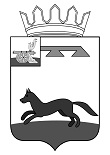 АДМИНИСТРАЦИЯГОРОДИЩЕНСКОГО СЕЛЬСКОГО ПОСЕЛЕНИЯХИСЛАВИЧСКОГО РАЙОНА СМОЛЕНСКОЙ ОБЛАСТИПОСТАНОВЛЕНИЕот 14 февраля  2020г.                                № 17О внесении изменений в постановление Администрации Городищенского сельского поселения Хиславичского района Смоленской области  № 24 от 22.09.2015г. «О Комиссии Администрации   Городищенского сельского поселения Хиславичского района Смоленской области по вопросам исчисления стажа муниципальной службы»В соответствии с  Федеральным законом от 2 марта 2007 N 25-ФЗ «О муниципальной службе в Российской Федерации», областным законом от 29.11.2007 года №109-з «Об отдельных вопросах муниципальной службы в Смоленской области»,           Администрация Городищенского сельского поселения Хиславичского района Смоленской области п о с т а н о в л я е т:Внести изменения в постановление Администрации Городищенского сельского поселения Хиславичского района Смоленской области № 24 от 22.09.2015г. «О Комиссии Администрации   Городищенского сельского поселения Хиславичского района Смоленской области по вопросам исчисления стажа муниципальной службы» в приложение № 2.   Настоящее постановление вступает в силу со дня его принятия, и подлежит размещению на официальном сайте Администрации муниципального образования «Хиславичский район» Смоленской области.                                                                                                                                                                                                                                                                            3. Контроль над исполнением данного постановления  оставляю за собой.Глава    муниципального образования Городищенского сельского поселения Хиславичского района  Смоленской области                                    В.В. Якушев                                                        Приложение № 2к постановлению   Главы муниципального образования Городищенского сельского поселения Хиславичского района Смоленской области                                                                                         от 14.02. 2020г.  № 17, в новой редакцииСоставКомиссии Администрации   Городищенского сельского поселения Хиславичского района Смоленской области  по вопросам исчисления стажа муниципальной службыШармакова Ольга Викторовна Депутат Совета депутатов   Городищенского сельского поселения Хиславичского района Смоленской области,                   председатель комиссии Полякова Людмила Владимировна Менеджер  Администрации Городищенского сельского поселения Хиславичского района Смоленской    области,       заместитель председателя комиссии Головко Татьяна ВасильевнаСтарший менеджер Администрации  Городищенского сельского поселения Хиславичского района Смоленской области, секретарь комиссииЧлены комиссии:Овсянкин Анатолий Михайлович                                Депутат Совета депутатов                                                              Городищенского сельского поселения                                                                    Хиславичского района                                                                      Смоленской областиИванов Валентин Валентинович                                          Депутат Совета депутатов            Городищенского сельского поселенияХиславичского района  Смоленской областиЧлены комиссии:Овсянкин Анатолий Михайлович                                Депутат Совета депутатов                                                              Городищенского сельского поселения                                                                    Хиславичского района                                                                      Смоленской областиИванов Валентин Валентинович                                          Депутат Совета депутатов            Городищенского сельского поселенияХиславичского района  Смоленской области